        Памятка для родителей 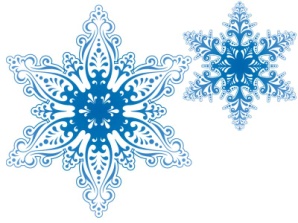 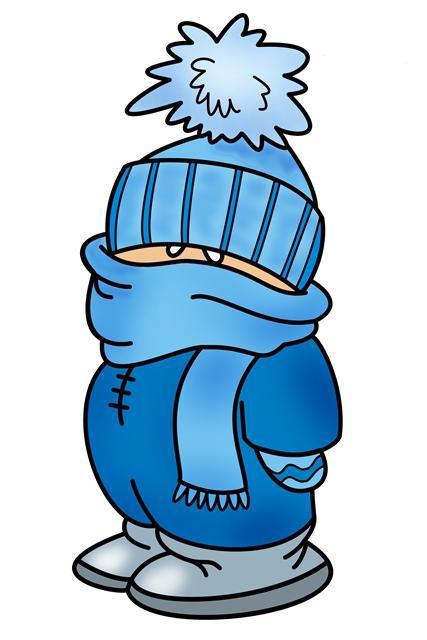 в снегопад                  Уважаемые родители, посмотрите в окно, какими хлопьями падает снег?Всё затянуто белой пеленой. За несколько шагов не только машину, но и человека не увидишь.Выйдя из дома с ребёнком, не торопитесь: внимательно осмотритесь. Не идите по мостовой и не бегите через улицу. При плохой видимости можно легко угодить под машину. Ведь водителю трудно вести машину – стёкла забивает снег. Водитель Вас с ребёнком может и не заметить. Поэтому будьте внимательными и осторожными.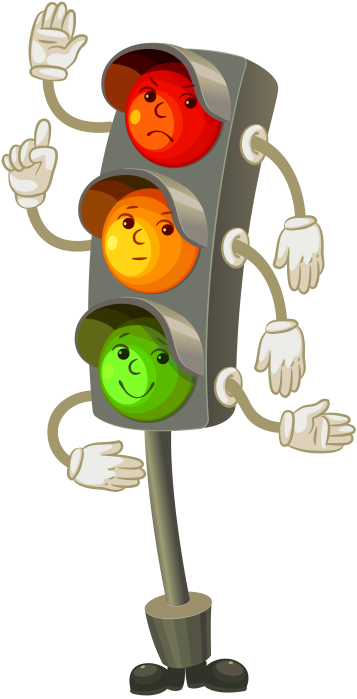 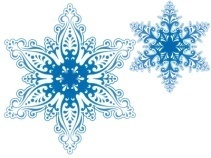 Помните: Один неверный шаг может привести к непоправимой беде! Памятка для родителей 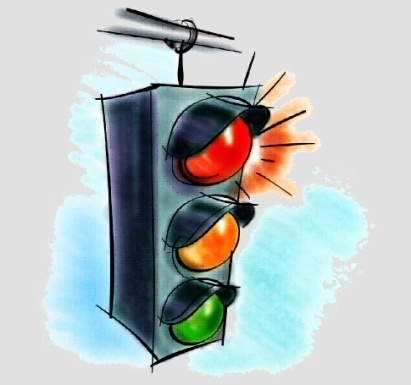 в гололёдУважаемые родители, после тёплых дней наступило похолодание. Дорога покрылась ледяной коркой. Стало скользко. В этих условиях появляться близко перед транспортом очень опасно, потому что на скользкой дороге машину остановить трудно. Будьте особенно осторожны! Не спешите когда переходите дорогу с ребёнком, так как можно неожиданно упасть и оказаться под колёсами. 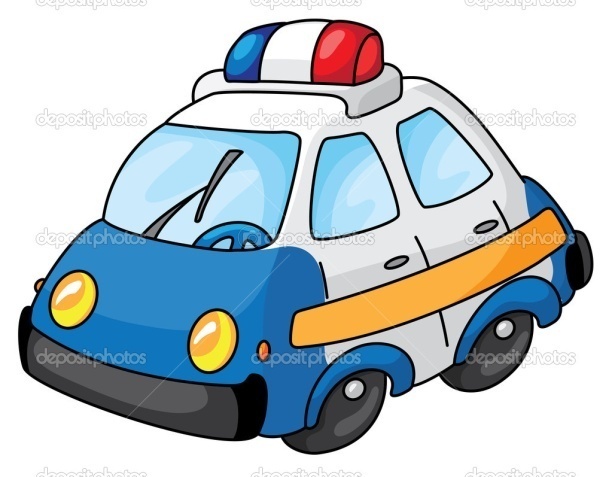 Памятка для родителей 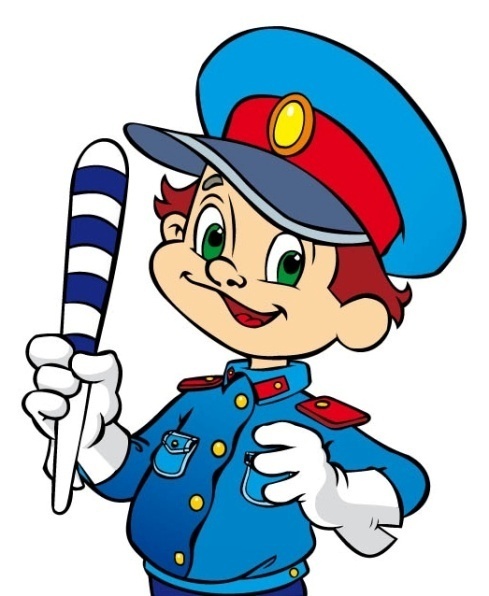 в дождливый деньУважаемые родители, Сегодня на улице дождь. Дорога скользкая. Стёкла машин покрываются водой. Видимость снижается. В таких условиях водителям работать трудно. Тормозной путь автомобиля на мокрой дороге увеличивается. Поэтому, не спешите перебегать улицу. Осмотритесь внимательно вокруг себя. Пропустите приближающийся транспорт и, только убедившись в полной безопасности, начинайте переход.Запомните: Самый опытный водитель не сможет  мгновенно остановить машину!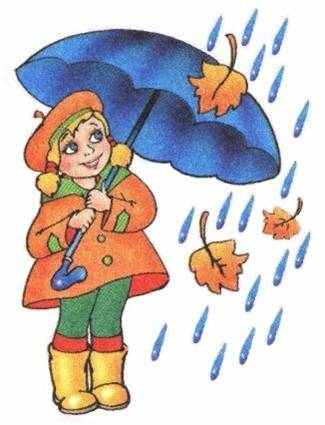 